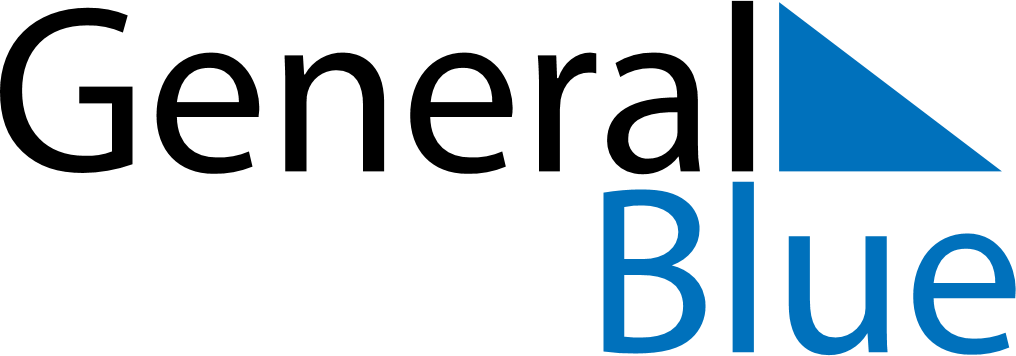 June 2022June 2022June 2022June 2022Faroe IslandsFaroe IslandsFaroe IslandsSundayMondayTuesdayWednesdayThursdayFridayFridaySaturday1233456789101011Pentecost
Constitution DayWhit Monday121314151617171819202122232424252627282930